§705.  Internal Revenue Code complianceThe Legislative Retirement Program established in this chapter is subject to the following requirements.  [PL 2009, c. 474, §3 (NEW).]1.  Vesting.  In compliance with the Code, Section 401(a)(7), a member is 100% vested in the member's contribution account at all times.[PL 2009, c. 474, §3 (NEW).]2.  Use of forfeitures of benefits.  In compliance with the Code, Section 401(a)(8), any forfeitures of benefits by members or former members may not be used to pay benefit increases, but must be used to reduce unfunded liabilities.[PL 2009, c. 474, §3 (NEW).]3.  Benefits.  In compliance with the Code, Section 401(a)(9), benefits must be paid in accordance with a good faith interpretation of the requirements of the Code, Section 401(a)(9) and the regulations in effect under that section as applicable to a governmental plan within the meaning of the Code, Section 414(d).[PL 2009, c. 474, §3 (NEW).]4.  Application of annual compensation limits.  In compliance with the Code, Section 401(a)(17), applicable annual compensation limits must be applied for purposes of determining benefits or contributions due to the Maine Public Employees Retirement System.[PL 2009, c. 474, §3 (NEW).]5.  Rollovers.  In compliance with the Code, Section 401(a)(31), a member may elect, at the time and in the manner prescribed by the board of trustees, to have any portion of an eligible rollover distribution paid directly to an eligible retirement plan specified by the member in a direct rollover.[PL 2009, c. 474, §3 (NEW).]6.  Qualified military service.  Effective December 12, 1994, contributions, benefits and service credit with respect to qualified military service are governed by the Code, Section 414(u) and the federal Uniformed Services Employment and Reemployment Rights Act of 1994 and, effective January 1, 2007, the Code, Section 401(a)(37).[PL 2009, c. 474, §3 (NEW).]7.  Additional requirements.  In compliance with the Code, Section 415, the member contributions paid to and retirement benefits paid from the Legislative Retirement Program must be limited to the extent necessary to conform to the requirements of the Code, Section 415 for a qualified pension plan.[PL 2009, c. 474, §3 (NEW).]8.  Compliance with Section 503(b).  Effective July 1, 1989, the board of trustees may not engage in a transaction prohibited by the Code, Section 503(b).[PL 2009, c. 474, §3 (NEW).]9.  Rules.  The board of trustees shall adopt rules necessary to maintain the qualified pension plan tax status of the Legislative Retirement Program under the Internal Revenue Code as required for governmental defined benefit plans defined in the Code, Section 414(d).  Rules adopted under this subsection are routine technical rules as defined in Title 5, chapter 375, subchapter 2‑A.[PL 2009, c. 474, §3 (NEW).]SECTION HISTORYPL 2009, c. 474, §3 (NEW). The State of Maine claims a copyright in its codified statutes. If you intend to republish this material, we require that you include the following disclaimer in your publication:All copyrights and other rights to statutory text are reserved by the State of Maine. The text included in this publication reflects changes made through the First Regular and First Special Session of the 131st Maine Legislature and is current through November 1, 2023
                    . The text is subject to change without notice. It is a version that has not been officially certified by the Secretary of State. Refer to the Maine Revised Statutes Annotated and supplements for certified text.
                The Office of the Revisor of Statutes also requests that you send us one copy of any statutory publication you may produce. Our goal is not to restrict publishing activity, but to keep track of who is publishing what, to identify any needless duplication and to preserve the State's copyright rights.PLEASE NOTE: The Revisor's Office cannot perform research for or provide legal advice or interpretation of Maine law to the public. If you need legal assistance, please contact a qualified attorney.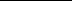 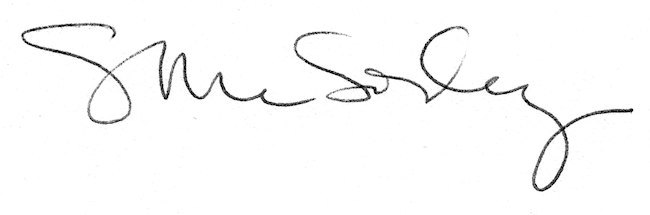 